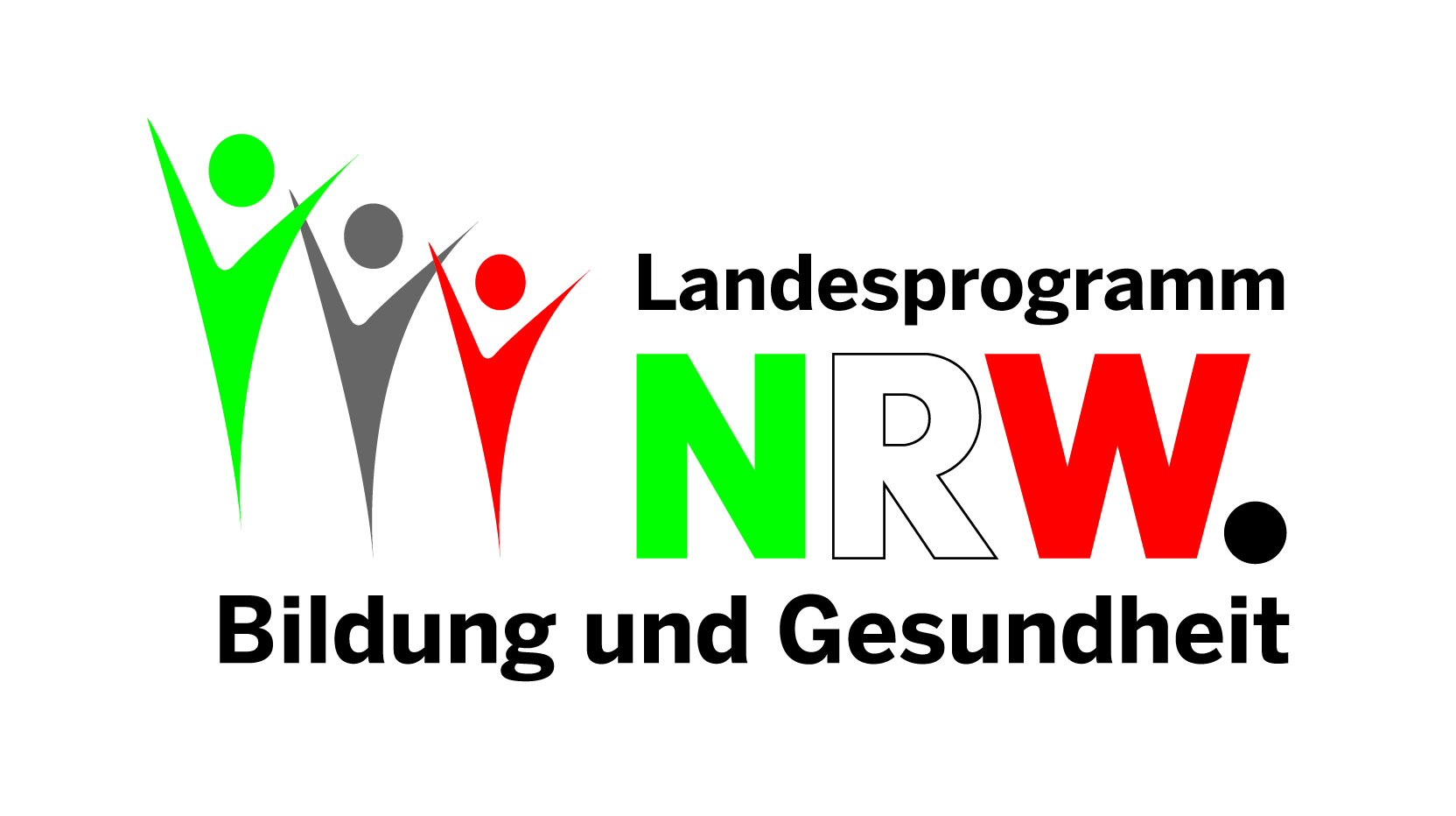 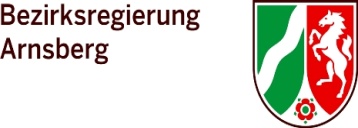 BuG - Auftaktveranstaltung Lehrergesundheit Hamm 5.9Ablauf der Veranstaltung:13:30 	Ankommen mit Stehkaffee, Anmeldung14:00 	Eröffnung und Grußworte  / Moderation Dr. R. Fiesel, Bezirksregierung Arnsberg              Markus Kreuz Schuldez. u. Kämmerer Stadt Hamm	Frau Dr. Scheffler, MSW            14:20 	Einführungsvortrag zum Thema „Lehrergesundheit“ (Frau Dr. Birgit Nieskens,          	 Leuphana Universität Lüneburg),Spiegelsaal15:05 	Kurzvorstellung der Workshops (BuG-Team)Anschließend Kaffeepause15:30 	Schnupperworkshops (Schiene 1):    Wie sorgen wir  (für) uns! (Dipl. Ing. W. Claussen, Projektmanagement Gesundheit) 1. Etage Raum von der MarkMit Lehrergesundheit inklusive Schulen entwickeln   (Frau Dr. S. Erbring, Köln) SpiegesaalBegleitendes Coaching zur Förderung der Lehrergesundheit (Dipl. Psych  A. Hutmacher-Schönhoff)  Raum Nienbrügge 1. Etage, begrenzte TN –bitte Karte IQES-Online: Demokurs für Einsteiger und Interessierte (BuG-Team)Raum 1. Etage Tom Hamme  begrenzte TN –bitte Karte16:15 	Schnupperworkshops (Schiene 2):Wir sorgen (für) uns! (Dipl. Ing. W. Claussen, Projektmanagement Gesundheit)Mit Gesundheit inklusive Schulen entwickeln   (Frau Dr. S. Erbring, Köln),SpiegelsaalBegleitendes Coaching zur Förderung der Lehrergesundheit (Dipl. Psych / Supervisorin A. Hutmacher-Schönhoff) begrenzte TN –bitte KarteIQES-Online: Demokurs für Einsteiger und Interessierte (BuG-Team) Raum 1. Etage Tom Hamme  begrenzte TN –bitte Karte17:00 	Evaluation und Ausgabe der Teilnahmebestätigungen / Ende der Veranstaltung